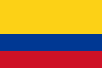 AFILIACIÓN DEL COMPAÑERO PERMANENTE DEL MISMO SEXO Corte Constitucional de ColombiaSentencia C-811/07Fecha: 03/10/2007Antecedentes Los ciudadanos Magda Carolina López García y Jaime Faiyeth Rodríguez Ruiz, en ejercicio de la acción pública de inconstitucionalidad, consagrada en los artículos 241 y 242 de la Constitución Política, demandaron la expresión “familiar”, contenida en el artículo 163 de la Ley 100 de 1993. Mediante Auto del 26 de marzo de 2007, el magistrado sustanciador admitió la demanda, dispuso su fijación en lista, y simultáneamente, corrió traslado al señor Procurador General de la Nación para que rindiera el concepto de su competencia. En la misma providencia, se ordenó comunicar la iniciación del proceso al Ministerio del Interior y de Justicia, al Ministerio de Hacienda y Crédito Público, al Ministerio de la Protección Social, a la Defensoría del Pueblo, a la Academia Colombiana de Jurisprudencia, a la Universidad Colegio Mayor de Nuestra Señora del Rosario, a la Universidad de los Andes, a la Universidad Nacional de Colombia, a la Escuela de Derecho de la Universidad EAFIT, al Centro de Estudios de Derecho, de Justicia y Sociedad –DeJusticia- y a la Comisión Colombiana de Juristas.Una vez cumplidos los trámites previstos en el artículo 242 de la Constitución Política y en el Decreto 2067 de 1991, procede la Corte a resolver sobre la demanda de la referencia.SentenciaDeclarar EXEQUIBLE el artículo 163 de la Ley 100 de 1993, en el entendido que el régimen de protección en ella contenido se aplica también a las parejas del mismo sexo.